COLLEGE MODERATION TIMELINE: Visit: http://www.bsss.act.edu.au/grade_moderation/moderation_information_for_teachers  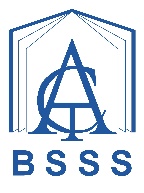 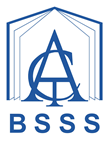 TIMEDOCUMENTATION (for inclusion in moderation presentation)COMMENTSCOMMENTS(Prior to) Beginning of SemesterRead Framework (available on BSSS website) and Course Document.Find out about faculty management of student materials.Update your ACS profile in readiness for Moderation Day. This is important for attendance and dietary requirements.Read Framework (available on BSSS website) and Course Document.Find out about faculty management of student materials.Update your ACS profile in readiness for Moderation Day. This is important for attendance and dietary requirements.Preparation for course deliveryCreate a document folder (digital or hard copy) - one for each course to be delivered for the year group being moderated.Select unit/units of study.If teaching unit(s) with others or meshing with other courses discuss tasks/timing/weighting etc with them.Visit Board website for latest moderation information, particularly with reference to specific subjects and non-written evidence requirements: http://www.bsss.act.edu.au/grade_moderation/moderation_information_for_teachers Select unit/units of study.If teaching unit(s) with others or meshing with other courses discuss tasks/timing/weighting etc with them.Visit Board website for latest moderation information, particularly with reference to specific subjects and non-written evidence requirements: http://www.bsss.act.edu.au/grade_moderation/moderation_information_for_teachers Preparation of Unit Outline Refer to current BSSS Policy and Procedures Manual  (Website)Keep a copy of the unit outline in your document folder.Prepare outline ensuring it meets BSSS requirements (Policy and Procedures Manual 4.3.6.1).Ensure students are aware of the Moderation process, including the need for photographic/video evidence.Prepare outline ensuring it meets BSSS requirements (Policy and Procedures Manual 4.3.6.1).Ensure students are aware of the Moderation process, including the need for photographic/video evidence.Preparation of Assessment instruments (tasks, marking schemes/rubrics/ solutions) Store clean copy of Assessment instruments and any marking schemes, rubrics, solutions etc. in document folder for each course.Prepare tasks in accordance with Framework and Course Document. Keep all clean copies of marking rubrics, answer keys/ guides/ solutions as these are an important part of the documentation required on Moderation Day.Prepare tasks in accordance with Framework and Course Document. Keep all clean copies of marking rubrics, answer keys/ guides/ solutions as these are an important part of the documentation required on Moderation Day.TIMEDOCUMENTATIONCOMMENTSCOMMENTSDuring SemesterAssessment Tasks Deliver as per Unit Outline and in accordance with due dates and BSSS requirementsSeek advice on quality of tasks. Allow time for discussion of assessment results with students. Keep records of practical evidence including evidence of orals according to requirements. (See current Moderation Day Requirements memo available on website.)Seek advice on quality of tasks. Allow time for discussion of assessment results with students. Keep records of practical evidence including evidence of orals according to requirements. (See current Moderation Day Requirements memo available on website.)Collection of Student WorkCollect work digitally. Take photos of practical assignments/ artworkReturn student work to students and discuss results. Keep copies for moderation.Return student work to students and discuss results. Keep copies for moderation.End of SemesterPreparation of Moderation presentationsUse Teacher Checklist for Moderation Materials as a guideCreate digital folder for work School code, Course Name, Course Type (A/T/M/V/C) (1.0 or 0.5 unit)Individual Student Profile (ISP) –download from ACS after all results are entered.Use Teachers' Moderation Checklist (BSSS Website) to assist in preparation of presentationACSCreate presentation in ACS and ensure that any supporting comments regarding software are noted or why a particular grade is not being submitted.ISPDownload ISP from ACS ensuring details match with the work. Any changes that are due to moderation or meshing, add to the Comments section of the ISP. No marks can be changed by hand on the ISP as this reflects the mark in ACS and what has been awarded to the student.Prepare student portfolios in accordance with documentation Note:  Special instructions for various subjects in line with Requirements for Moderation Day memo.ACSCreate presentation in ACS and ensure that any supporting comments regarding software are noted or why a particular grade is not being submitted.ISPDownload ISP from ACS ensuring details match with the work. Any changes that are due to moderation or meshing, add to the Comments section of the ISP. No marks can be changed by hand on the ISP as this reflects the mark in ACS and what has been awarded to the student.Prepare student portfolios in accordance with documentation Note:  Special instructions for various subjects in line with Requirements for Moderation Day memo.TIMEDOCUMENTATIONDOCUMENTATIONCOMMENTSModeration Day and afterAttend venue of dominant teaching subject. Sign on and off.Use pink Moderation Checklist in ACS as a working document to review. (DO NOT re-mark student work). From Checklist complete PRP in ACS after conferencing with other reviewer/ reviewers, giving agreed constructive feedback and suggestions for improvement and/or praise where appropriate.Seek the assistance of the Subject Group Leader if disagreements arise.Be aware that PRP feedback is returned to the school as soon as possible after Moderation Day.Consider any points raised and rethink own practice.  Discuss with other teachers.Implement change for improvement.Be aware of the Right of Reply policy.  Discuss issues with your Head of Department and Curriculum / Moderation Co-ordinator.Attend opportunities for professional development.Collection and storage of materials for new year group in accordance with Memo of Requirements should already have begun.